           简报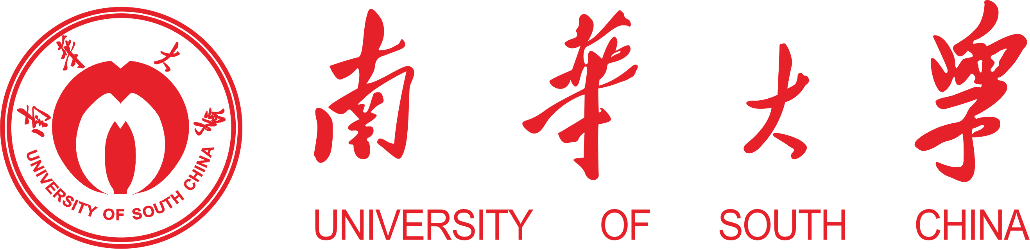    2019年第1期   （总第274期）南华大学党政办公室编                   2019年3月31日目      录★ 学校动态●南华大学王汉青教授获湖南省科学技术进步奖一等奖●南华大学首次入围2019年泰晤士高等教育新兴经济体大学排行榜●南华大学召开本科教育工作会议●南华大学召开四届五次教职工暨工会会员代表大会●南华大学附属长沙中心医院揭牌●南华大学附属公共卫生医院授牌成立★ 学术与交流●南华大学再获三项“国家虚拟仿真实验教学项目”认定——获批项目数量居全省高校第一●我校喻翠云教授成功立项国家重点研发计划课题★ 基地与平台建设●南华大学长三角研究院（诸暨）揭牌●南华大学与东莞市共建研究生联合培养基地★ 学校动态南华大学王汉青教授获省科学技术进步奖一等奖    2月27日上午，湖南省推进创新型省份建设暨科技奖励大会在长沙召开。省委书记杜家毫，省委副书记、省长许达哲，省政协主席李微微出席大会并为获奖代表颁奖。王汉青教授领衔完成的“高温工业烟气高效综合治理关键技术”项目获2018年度湖南省科学技术进步奖一等奖，该项目实现我校以第一完成单位获得的省级科技进步一等奖的新突破。此外，我校还获得自然科学奖二等奖1项、科学技术进步奖二等奖2项、自然科学奖三等奖1项、技术发明奖三等奖1项，获得了我校历史上科技成果奖励的年度最好成绩。                                                   （宣传部）南华大学首次入围2019年泰晤士高等教育新兴经济体大学排行榜1月15日，泰晤士高等教育机构（THE）发布了2019年度新兴经济体大学排行榜（Emerging Economies University Rankings 2019），共有来自43个国家和地区的近450所大学上榜。南华大学以内地高校并列第69名首次上榜（湖南省仅中南大学、湖南大学、湘潭大学和南华大学四所高校上榜）。这是学校继入围《泰晤士高等教育》世界大学排行榜中国内地高校并列第65位、名列《校友会2018中国大学ESI高被引论文排行榜》第77位后，办学实力又一次得到社会高度认可。                  （宣传部  科研与学科建设部）南华大学召开本科教育工作会议1月3日下午，学校在红湘校区学术报告厅召开本科教育工作会议。校党委书记王汉青出席并讲话，校长张灼华主持，全体校领导出席。王汉青指出，本科教育是大学立德树人的主体，是大学生存的基础和南华未来的希望。全体教职员工一要认清形势，准确把握新时代高校人才培养新使命；二要更新观念，牢固树立现代教育教学新理念；三要压实责任，努力开创南华本科教育工作新局面，努力营造领导带头重视本科教学、人人关心本科教学、教师全身心投入本科教学、全校上下服务本科教学的良好氛围。张灼华指出，作为大学老师，要解放思想，更新教育教学方法，善于引导学生自主思考、自主学习。他强调，要坚持立德树人根本任务，以本为本推进“四个回归”，建设一支高素质、有潜力的教师队伍，推动一流本科教育工程建设，为培养德智体美劳全面发展的社会主义建设者和接班人作出南华贡献。                                                         （宣传部 夏文辉）南华大学召开四届五次教职工暨工会会员代表大会3月22日，学校在红湘校区学术报告厅召开四届五次教职工暨工会会员代表大会，全体校领导出席，290名正式代表和168名特邀代表、列席代表参加会议。会上，校长张灼华作了题为《求真务实真抓实干奋力推进南华大学高质量发展》的工作报告。报告从10个方面对学校2018年的工作做了全面总结：一是坚持党的领导，全力做好省委巡视与巡视整改工作；二是坚持以本为本，人才培养体现新成效；三是坚持科技创新，服务地方彰显新作为；四是坚持深化改革，师资队伍展现高素质；五是坚持医教协同，医学教育呈现新气象；六是坚持立德树人，服务学生取得新成绩；七是坚持对外交流，开放办学取得新突破；八是坚持凝聚人心，校庆工作取得圆满成功；九是坚持依法治校，社会声誉实现新提升；十是坚持改善民生，办学条件得到新改善。校党委书记王汉青在大会上发表讲话，就如何落实本次大会精神，做好今后一个时期的工作提出三点要求：一要解放思想，更新观念。二要加强管理，提高执行力。三要转变作风，攻坚克难。要求广大干部职工和代表一定要提高政治站位，树牢“四个意识”，坚定“四个自信”，坚决做到“两个维护”，认真贯彻落实习近平总书记在全国教育大会和学校思想政治理论课教师座谈会上的讲话精神，贯彻落实全省教育大会精神，坚持立德树人，深化固化“一基三实、一路三建”发展思路，聚焦本次工作报告和学校全年工作要点，认真研究，严格落实，打好南华“三大攻坚战”，构建好南华“三大体系”，全力推进一流本科工程和“双一流”建设工程，以优异的成绩向新中国成立70周年献礼！                         （宣传部 夏文辉）南华大学附属长沙中心医院揭牌1月17日，长沙市人民政府与南华大学医教协同战略合作协议签约暨南华大学附属长沙中心医院揭牌仪式在长沙举行。省委常委、长沙市委书记胡衡华，省人民政府副省长吴桂英，南华大学党委书记王汉青，校长张灼华等出席签约仪式并为南华大学附属长沙中心医院揭牌。长沙市委副书记、市长、湖南湘江新区党工委书记胡忠雄主持仪式。南华大学与长沙市人民政府开展医教协同战略合作，加强了长沙市医疗卫生资源与南华大学深度融合和医教协同，是深化医药卫生体制改革和高等教育体制改革的要求，也是推进健康湖南、健康长沙建设的重要内容。（宣传部 夏文辉）南华大学附属公共卫生医院授牌成立3月26日上午，衡阳市第三人民医院划转为南华大学直属附属医院协议签约暨南华大学附属公共卫生医院、衡阳市公共卫生临床中心授牌仪式在衡阳举行。衡阳市委副书记、市长邓群策，校党委书记王汉青出席会议并分别为衡阳市公共卫生临床中心、南华大学附属公共卫生医院授牌。市人民政府秘书长邓小林主持会议。（宣传部 夏文辉）南华大学再获三项“国家虚拟仿真实验教学项目”认定——获批项目数量居全省高校第一近日，教育部下发了“教育部关于公布2018年度国家虚拟仿真实验教学项目认定结果的通知（教高函[2019]6号）”，南华大学“空调水系统水力平衡调节虚拟仿真实验教学系统”、“毒蛇咬伤的救护思维——以银环蛇为例”与“热力烧伤诊疗技能和临床思维训练虚拟仿真教学系统”名列其中，三项获批。截至目前，南华大学已成功获得5项国家虚拟仿真实验教学项目认定，本次获批数量及累计获批数量均位居全省高校第一。（教务部 阳乐青）我校喻翠云教授成功立项国家重点研发计划课题近日，我校湖南省分子靶标新药研究协同创新中心副主任喻翠云教授作为课题负责人申请的国家重点研发计划课题《放射性废液膜蒸馏处理装置研制及应用》（课题编号 2018YFB1900201）成功立项，课题总经费2895万元，其中中央财政经费895万元。                                   （宣传部）南华大学长三角研究院（诸暨）揭牌1月20日，南华大学在诸暨市举行南华大学长三角研究院揭牌仪式，绍兴市委常委、诸暨市委书记徐良平致辞，南华大学党委书记王汉青讲话，诸暨市委副书记、市长王芬祥主持。经过校地双方一年多的共同努力，南华大学长三角研究院正式落地，标志着南华大学积极响应国家创新驱动发展战略，主动对接长三角发达地区经济社会发展，努力拓展办学空间和办学资源，积极开展协同育人和政产学研用紧密合作，再一次迈出了新的步伐，对于南华大学进一步提升办学水平和能力，扩大社会声誉，必将产生深远影响。                                                  （宣传部 夏文辉）南华大学与东莞市共建研究生联合培养基地1月22日下午，南华大学与东莞市科技局在东莞市桥头镇签订共建研究生联合培养基地协议，南华大学党委书记王汉青，东莞市科学技术局副局长肖铮勇，桥头镇委书记翟耀东出席并讲话，镇长叶冠强主持。协议的签订，标志着学校坚持开放办学、协同育人，主动对接珠三角经济社会发展，进一步拓展学校办学空间和办学资源，必将进一步提升学校的研究生培养水平，全面增强学校服务地方的能力，扩大学校社会影响。              （宣传部 夏文辉）责任编辑:　  张 文  王 潇